We have extended our Massachusetts State Contracts to all state and local agencies in:**NEW HAMPSHIRE**PSE01 – Public Safety Equipment and Two-Way Radio Equipment www.commbuys.comNEW CONTRACT ADDITIONS HIGHLIGHTED IN RED                                                           Proud Sponsor of the                                                         New Hampshire POLICE MEMORIAL                          New Hampshire CADET Academy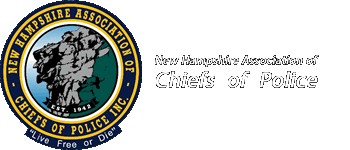 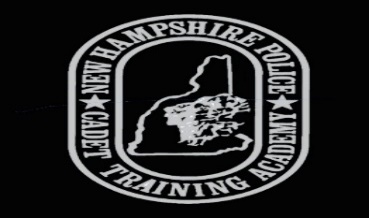 At Central Equipment we strive to bring you the Latest, Innovative Technology Available.Below are just a few of the manufacturers we offer: 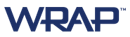 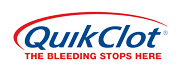 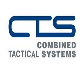 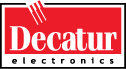 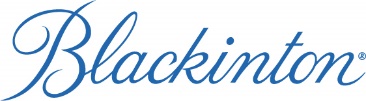                                *Shipping Charges May Apply – Jan 2022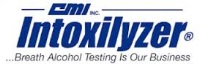 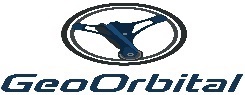 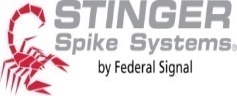 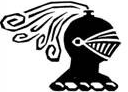 Central Equipment, LLCPO Box 781 - Mattapoisett MA, 02739800.472.7747 - Fax 508.758.9758Email: jeanc@central-equipment.netwww.central-equipment.net